รายงานการประชุมคณะกรรมการมูลนิธิพลเอกมังกร  พรหมโยธีครั้งที่ ๑/๒๕๕๘วันอังคารที่ ๒ มิถุนายน ๒๕๕๘ เวลา ๑๐.๐๐ น.ณ ห้องประชุมย่อย ชั้น ๓ อาคารอำนวยการ มหาวิทยาลัยราชภัฏหมู่บ้านจอมบึง-------------------------------------------------------รายนามผู้มาประชุมผู้ช่วยศาสตราจารย์ ดร.ชัยฤทธิ์  ศิลาเดช	ประธานกรรมการ อาจารย์ ดร.อาคม	เจริญสุข	กรรมการผู้ช่วยศาสตราจารย์จิรศักดิ์	เอี่ยมพงษ์ไพฑูรย์	กรรมการอาจารย์ไพศาล	กมลฉ่ำ	กรรมการอาจารย์ ดร.วินัย	ชุ่มชื่น	กรรมการนางสาวหทัยรัตน์	มีจันทร์	กรรมการและเหรัญญิกอาจารย์อดิศักดิ์	แสงส่องฟ้า	กรรมการและเลขานุการนางรพีพรรณ	คทาวัชรกุล	กรรมการและผู้ช่วยเลขานุการนางศศินันท์	แสงภู	ผู้ช่วยเลขานุการนางสาวลภัสสิริณ		สมบูรณ์สกุลวุฒิ	ผู้ช่วยเลขานุการรายนามผู้ไม่มาประชุมผู้ช่วยศาสตราจารย์สนิท	ชุนดี	กรรมการ  (ลาประชุม)เริ่มประชุม  เวลา   ๑๐.๐๐  น.	ระเบียบวาระที่ ๑  เรื่องแจ้งให้ที่ประชุมทราบ๑.๑  เรื่องแจ้งจากประธานกรรมการ ๑.๑.๑ ความเป็นมาของมูลนิธิพลเอกมังกร  พรหมโยธีพลเอกมังกร  พรหมโยธี  อดีตรัฐมนตรีว่าการกระทรวงศึกษาธิการ เป็นผู้มีความสำคัญอย่างยิ่งในการพัฒนาการศึกษาของประเทศไทย โดยเฉพาะในช่วงหลังสงครามโลก ครั้งที่ ๒ ซึ่งเป็นการวางรากฐานของการดำเนินงานพัฒนาการศึกษาในปัจจุบัน กรมการฝึกหัดครูก็เป็นหน่วยงานหนึ่ง ซึ่งก่อตั้งขึ้นในสมัยที่ท่านพลเอกมังกร  พรหมโยธี ดำรงตำแหน่งเป็นรัฐมนตรีว่าการกระทรวงศึกษาธิการ โดยยกระดับฐานะขึ้นจากกองการฝึกหัดครู ซึ่งแต่เดิมเป็นหน่วยงานในสังกัดกรมสามัญศึกษา เมื่อวันที่ ๒๙ กันยายน ๒๔๙๗ และได้ส่งเสริม สนับสนุนเป็นอย่างมากในการดำเนินงานจนเจริญเติบโตพัฒนามาจนกระทั่งทุกวันนี้พลเอกมังกร  พรหมโยธี เป็นบุคคลที่มีชื่อเสียงเป็นที่น่าเคารพและยกย่อง ด้วยในอดีตเคยดำรงตำแหน่งสำคัญ ๆ ที่สร้างคุณประโยชน์ไว้ให้แก่ประเทศชาติบ้านเมืองเป็นอย่างมาก เช่น แม่ทัพกองทัพบูรพา รัฐมนตรีว่าการกระทรวงมหาดไทย รัฐมนตรีว่าการกระทรวงศึกษาธิการ และนายกเทศมนตรีเทศบาลนครกรุงเทพ หรือผู้ว่าราชการจังหวัดกรุงเทพในปัจจุบัน พลเอกมังกร  พรหมโยธี ดำรงตำแหน่งรัฐมนตรีว่าการกระทรวงศึกษาธิการถึง ๒ ครั้ง คือ พ.ศ. ๒๔๙๑ - ๒๔๙๒ และระหว่างปี พ.ศ. ๒๔๙๔ - ๒๕๐๐ รวมเป็นเวลา ๖ ปีครึ่ง ซึ่งตลอดระยะเวลาดังกล่าวท่านได้ทุ่มเทกำลังกาย กำลังใจ ในการวางรากฐานการศึกษาของประเทศไทยให้พัฒนาก้าวหน้าโดยตลอดผลงานของท่านพลเอกมังกร  พรหมโยธี ที่น่าสนใจควรแก่การกล่าวถึง คือ การจัดตั้งวิทยาลัยครูหมู่บ้านจอมบึง วิทยาลัยครูนครศรีธรรมราช วิทยาลัยเทคนิคกรุงเทพฯ หรือสถาบันเทคโนโลยีราชมงคล ตลอดทั้งการขอทุนรัฐบาลให้กับกระทรวงศึกษาปีละ ๑๐๐ ทุน ซึ่งเรียกว่า "ทุนคุรุสภา" เพื่อสร้างคนให้กับกระทรวงศึกษาธิการ โดยส่งข้าราชการ นักเรียน นักศึกษา ไปศึกษา และดูงานในต่างประเทศ และจัดต่อเนื่องกันกว่า ๑๐ ปี เป็นการสร้างคนให้กับกระทรวงศึกษาธิการมากที่สุดยุคหนึ่งพลเอกมังกร  พรหมโยธี ได้ชื่อว่าเป็นผู้มีสายตายาวไกล และเชื่อมั่นว่าการศึกษา คือ องค์ประกอบที่สำคัญยิ่งในการพัฒนาประเทศ และท่านอยากจะเห็นความเจริญก้าวหน้าใน    ทุกด้าน เกิดขึ้นไปทั่วทุกท้องถิ่นของประเทศไทยด้วยเหตุนี้ อาจารย์บุญถิ่น  อัตถากร อดีตอธิบดีกรมการฝึกหัดครู และอดีตปลัดกระทรวงศึกษาธิการ จึงได้ขอให้กรมการฝึกหัดครูดำเนินการจัดตั้งกองทุน "มูลนิธิพลเอกมังกร พรหมโยธี" เพื่อเป็นการระลึกถึงคุณงามความดีของท่านพลเอกมังกร พรหมโยธี โดยได้มอบเงินทุน จำนวน ๒๐๐,๐๐๐.- บาท (สองแสนบาทถ้วน) เพื่อเป็นเงินทุนเริ่มแรกในการก่อตั้งมูลนิธิพลเอกมังกร พรหมโยธี เนื่องในโอกาส    วันคล้ายวันเกิดภรรยาท่าน คือ ม.ร.ว.พรรณเรือง  อัตถากร โดยมูลนิธิ ฯ ได้จดทะเบียนเป็นนิติบุคคล เมื่อวันที่ ๑๖ กันยายน ๒๕๓๔ และมีรายละเอียดในการดำเนินงาน ดังนี้วัตถุประสงค์ของมูลนิธิ ฯ๑.  ส่งเสริมการพัฒนาการศึกษาในท้องถิ่น๒.  ช่วยเหลือการศึกษาแก่นักศึกษาสังกัดกรมการฝึกหัดครู ที่สมควรได้รับการช่วยเหลือ๓.  สนับสนุนการพัฒนาทางวิชาการของสถาบันการศึกษาสังกัดกรมการฝึกหัดครู๔.  ดำเนินการเพื่อสาธารณประโยชน์ หรือร่วมกับองค์การการกุศลอื่น ๆ เพื่อสาธารณประโยชน์๕.  ไม่ดำเนินการเกี่ยวกับการเมืองแต่อย่างใดคณะกรรมการผู้ก่อตั้งมูลนิธิ ฯ๑.  นายนิเชต	สุนทรพิทักษ์		ประธานกรรมการ๒.  นายวิชัย	แข่งขัน			รองประธานกรรมการ๓.  นายบุญชู	นาถวงษ์			กรรมการ๔.  นายสมควร	คณาญาติ		กรรมการและเหรัญญิก๕.  นายวิชิต	สุวรรณรัตน์		กรรมการและเลขานุการการบริหารงานของมูลนิธิ ฯมูลนิธิ ฯ บริหารงานในรูปแบบคณะกรรมการ เพื่อดำเนินงานให้เป็นไปตามวัตถุประสงค์ของมูลนิธิ ฯ ซึ่งในปีหนึ่งจะต้องจัดให้มีการประชุมสามัญประจำปี ตามข้อบังคับของมูลนิธิ ฯ กำหนดไว้ เพื่อ๑.  รายงานผลการดำเนินงานในรอบปีที่ผ่านมา๒.  พิจารณารับรองสถานะการเงินของมูลนิธิ ฯ๓.  แต่งตั้งผู้ตรวจสอบบัญชีมูลนิธิ ฯ๔.  พิจารณาการจัดกิจกรรมของมูลนิธิในปีต่อไปซึ่งการจัดกิจกรรมของมูลนิธิ ฯ จะพิจารณาดอกผลที่ได้รับในแต่ละปีว่าได้รับเท่าไร สามารถจัดกิจกรรมอะไรได้บ้าง และดำเนินการตามมติที่ประชุม ที่ประชุมรับทราบ ๑.๑.๒  การรับ - ส่ง มอบงานมูลนิธิพลเอกมังกร  พรหมโยธี ด้วยมูลนิธิ พลเอกมังกร  พรหมโยธี ได้มีมติในการประชุมประจำปี พ.ศ. ๒๕๕๗      เมื่อวันที่ ๙ มิถุนายน พ.ศ. ๒๕๕๗ ให้มีการถ่ายโอนการดำเนินงานให้มหาวิทยาลัยราชภัฏหมู่บ้านจอมบึง และมีการแต่งตั้งคณะกรรมการใหม่ทั้งชุด (ม.น.๒) โดยนายพลเดช พัฒนรัฐ รองอธิการบดี รักษาราชการแทน อธิบดีกรมการปกครองปฏิบัติราชการแทน ปลัดกระทรวงมหาดไทย นายทะเบียนมูลนิธิกรุงเทพมหานคร    เมื่อวันที่ ๒๒ ตุลาคม พ.ศ. ๒๕๕๗ กับนายอดิศักดิ์ แสงส่องฟ้า กรรมการและเลขานุการ และนางรพีพรรณ คทาวัชรกุล กรรมการและผู้ช่วยเลขานุการ ได้ดำเนินการรับมอบงานมูลนิธิ ฯ เมื่อวันที่ ๓ กุมภาพันธ์ พ.ศ. ๒๕๕๘ โดยมีรายละเอียดการรับมอบการดำเนินกิจการมูลนิธิ ฯ ดังนี้ ๑. มูลค่าทรัพย์สิน ณ วันที่ ๓๑ ธันวาคม พ.ศ. ๒๕๕๖ มีจำนวน ๑,๑๕๖,๒๑๙.๗๓ บาท (ภ.ง.ด. ๕๕ ปี พ.ศ. ๒๕๕๖)(๑) สินทรัพย์๑) บัญชีเงินฝากธนาคารกรุงไทย- ประจำ ๓๖ เดือน เลขที่ ๔๖๖-๒-๐๑๑๘๘-๔- ออมทรัพย์ เลขที่ ๔๖๖-๐-๑๖๑๔๔-๗๒) กองทุนเปิดทหารไทยพันธบัตร ๑Y๓ บัญชีเลขที่ ๑๖๑-๐-๐๐๐๒๘-๑(๒) สมุดบัญชีธนาคาร ๒๐ เล่ม(๓) เอกสารธุรการ ๒ กล่อง ที่ประชุมรับทราบ ๑.๑.๓  รายชื่อคณะกรรมการ วัตถุประสงค์ และอำนาจหน้าที่ของคณะกรรมการมูลนิธิพลเอกมังกร พรหมโยธี (ชุดใหม่)รายชื่อคณะกรรมการมูลนิธิพลเอกมังกร  พรหมโยธี (ชุดใหม่) ๑.  ผู้ช่วยศาสตราจารย์ ดร.ชัยฤทธิ์  ศิลาเดช	ประธานกรรมการ  ๒.  อาจารย์ ดร.อาคม		เจริญสุข	กรรมการ ๓.  ผู้ช่วยศาสตราจารย์สนิท		ชุนดี	กรรมการ ๔.  ผู้ช่วยศาสตราจารย์จิรศักดิ์	เอี่ยมพงษ์ไพฑูรย์	กรรมการ ๕.  อาจารย์ไพศาล		กมลฉ่ำ	กรรมการ ๖.  อาจารย์ ดร.วินัย		ชุ่มชื่น	กรรมการ ๗.  นางสาวหทัยรัตน์		มีจันทร์	กรรมการและเหรัญญิก ๘.  อาจารย์อดิศักดิ์		แสงส่องฟ้า	กรรมการและเลขานุการ ๙.  นางรพีพรรณ		คทาวัชรกุล	กรรมการและผู้ช่วยเลขานุการ๑๐. นางศศินันท์		แสงภู	ผู้ช่วยเลขานุการ๑๑. นางสาวลภัสสิริณ		สมบูรณ์สกุลวุฒิ	ผู้ช่วยเลขานุการวัตถุประสงค์ของมูลนิธิพลเอกมังกร  พรหมโยธีข้อ ๔  วัตถุประสงค์ของมูลนิธินี้ เพื่อ๔.๑  ส่งเสริมการพัฒนาการศึกษาในท้องถิ่น๔.๒  ช่วยเหลือการศึกษาแก่นักศึกษาสังกัดกรมการฝึกหัดครู ที่สมควรได้รับความช่วยเหลือ๔.๓  สนับสนุนการพัฒนาทางวิชาการของสถาบันการศึกษา สังกัดกรมการฝึกหัดครู๔.๔  เพื่อดำเนินการเพื่อสาธารณประโยชน์ หรือร่วมมือกับองค์กรการกุศลอื่น ๆ เพื่อสาธารณประโยชน์๔.๕  ไม่ดำเนินการเกี่ยวข้องกับการเมืองแต่ประการใดอำนาจและหน้าที่ของคณะกรรมการมูลนิธิพลเอกมังกร  พรหมโยธีข้อ ๑๗  คณะกรรมการมูลนิธิมีอำนาจหน้าที่ในการดำเนินกิจการของมูลนิธิ ตามวัตถุประสงค์ของมูลนิธิ และภายใต้ข้อบังคับตราสารนี้ ให้มีอำนาจหน้าที่ต่าง ๆ ดังต่อไปนี้๑๗.๑  กำหนดนโยบายของมูลนิธิ และดำเนินงานตามนโยบายนั้น๑๗.๒  ควบคุมการเงินและทรัพย์สินต่าง ๆ ของมูลนิธิ๑๗.๓  เสนอรายงานกิจการ รายงานการเงิน และบัญชีงบดุล รายได้รายจ่ายต่อกระทรวงมหาดไทย ๑๗.๔  ดำเนินการให้เป็นไปตามมติที่ประชุมคณะกรรมการมูลนิธิ และวัตถุประสงค์ของตราสารนี้๑๗.๕  ตราระเบียบเกี่ยวกับการดำเนินกิจการของมูลนิธิ๑๗.๖  แต่งตั้งหรือถอดถอนคณะอนุกรรมการขึ้นคณะหนึ่ง หรือหลายคณะ เพื่อดำเนินการ เฉพาะอย่างของมูลนิธิ ภายใต้การควบคุมของคณะกรรมการมูลนิธิ๑๗.๗  เชิญผู้ทรงคุณวุฒิ หรือบุคคลที่ทำประโยชน์ให้มูลนิธิเป็นพิเศษ เป็นกรรมการกิตติมศักดิ์๑๗.๘  เชิญผู้ทรงเกียรติเป็นผู้อุปถัมภ์มูลนิธิ๑๗.๙  เชิญผู้ทรงคุณวุฒิเป็นที่ปรึกษาของคณะกรรมการมูลนิธิ๑๗.๑๐  แต่งตั้งหรือถอดถอนเจ้าหน้าที่ประจำของมูลนิธิ มติให้ดำเนินการตามข้อ ๑๗.๗, ๑๗.๘  และ ๑๗.๙ ต้องเป็นมติเสียงข้างมากของที่ประชุม และที่ปรึกษาตามข้อ ๑๗.๙ ย่อมเป็น ที่ปรึกษาของคณะกรรมการมูลนิธิที่เชิญเท่านั้น ที่ประชุมรับทราบ๑.๒  เรื่องแจ้งจากคณะกรรมการ ไม่มีระเบียบวาระที่  ๒  เรื่องรับรองรายงานการประชุมคณะกรรมการมูลนิธิพลเอกมังกร พรหมโยธีไม่มีการรับรองรายงานการประชุม เนื่องจาก เป็นการประชุมครั้งแรกของคณะกรรมการมูลนิธิพลเอกมังกร พรหมโยธี (ชุดใหม่)ระเบียบวาระที่ ๓  เรื่องสืบเนื่องไม่มีเรื่องสืบเนื่อง เนื่องจาก เป็นการประชุมครั้งแรกของคณะกรรมการมูลนิธิพลเอกมังกร พรหมโยธี (ชุดใหม่)ระเบียบวาระที่ ๔  เรื่องเสนอเพื่อทราบ๔.๑ รายงานงบการเงินประจำปี พ.ศ. ๒๕๕๗ นางสาวหทัยรัตน์  มีจันทร์ ชี้แจงรายละเอียดว่า งบการเงินประจำปี พ.ศ. ๒๕๕๗ ของมูลนิธิ   พลเอกมังกร พรหมโยธี ประกอบด้วยงบดุล งบรายได้ และค่าใช้จ่าย และรายละเอียดดอกผลสะสม ซึ่งได้จัดทำขึ้นตามข้อกำหนดในข้อบังคับมูลนิธิ ฯ โดยมีรายละเอียดรายงานงบการเงิน ประจำปี พ.ศ. ๒๕๕๗ ดังนี้๑. รายงานงบดุลของมูลนิธิ ฯ ณ วันที่ ๓๑ ธันวาคม พ.ศ. ๒๕๕๗ ๑.๑ สินทรัพย์หมุนเวียน จำนวนเงินทั้งสิ้น ๑,๑๖๗,๗๐๘.๗๒ บาท ประกอบด้วย- บัญชีเงินฝากประจำ ธนาคารทหารไทย เลขที่ ๑๖๑-๓-๐๐๕๐๘-๙ จำนวนเงิน๑๑๒,๗๙๕.๘๒  บาท- บัญชีเงินฝากประจำ ธนาคารกรุงไทย เลขที่ ๔๖๖-๒-๐๑๑๘๘-๔ จำนวนเงิน ๗๕๐,๐๐๐.๐๐  บาท- บัญชีออมทรัพย์ ธนาคารทหารไทย เลขที่ ๑๖๑-๒-๑๓๓๗๗-๕ จำนวนเงิน ๑๘๒,๖๕๓.๒๓  บาท- บัญชีออมทรัพย์ ธนาคารกรุงไทย เลขที่ ๔๖๖-๐-๑๖๑๔๔-๗ จำนวนเงิน ๖๐,๒๘๔.๑๗  บาท- กองทุนเปิดธนาคารทหารไทย เลขที่ ๑๖๑-๐-๐๐๐๒๘-๑ จำนวนเงิน ๖๑,๙๗๕.๕๐ บาท๑.๒ หนี้สินและเงินทุนสะสม จำนวนเงินทั้งสิ้น ๑,๑๖๗,๗๐๘.๗๒ บาท ประกอบด้วย- เงินทุนสะสมยกมา ตามหนังสือรับ-ส่งมอบงาน มูลนิธิ ฯ ลงวันที่ ๓ กุมภาพันธ์ พ.ศ. ๒๕๕๘ จำนวน ๑,๑๕๖,๒๑๙.๗๓ บาท- รายได้สูงกว่ารายจ่าย ประจำปี ๒๕๕๗ จำนวน ๑๑,๔๘๘.๙๙ บาท๒. รายงานงบรายได้และรายจ่ายของมูลนิธิ ฯ ณ วันที่ ๓๑ ธันวาคม พ.ศ. ๒๕๕๗ มีรายได้สูงกว่ารายจ่าย เป็นจำนวนเงินทั้งสิ้น ๑๑,๔๘๘.๙๙ บาท ซึ่งมีรายละเอียดดังนี้๒.๑ งบรายได้ จำนวนเงิน ๑๕,๙๐๐.๓๒ บาท ประกอบด้วย- ดอกเบี้ยเงินฝากประจำ ธนาคารทหารไทย เลขที่ ๑๖๑-๓-๐๐๕๐๘-๙ จำนวนเงิน ๒,๔๘๗.๕๓ บาท- ดอกเบี้ยเงินฝากประจำ ธนาคารกรุงไทย เลขที่ ๔๖๖-๒-๐๑๑๘๘-๔ จำนวนเงิน ๑๑,๒๘๐.๙๐ บาท- ดอกเบี้ยเงินฝากประจำ ธนาคารทหารไทย เลขที่ ๑๖๑-๒-๑๓๓๗๗-๕ จำนวนเงิน๖๙๐.๐๔ บาท- ดอกเบี้ยเงินฝากประจำ ธนาคารกรุงไทย เลขที่ ๔๖๖-๐-๑๖๑๔๔-๗ จำนวนเงิน ๑๔๕.๘๕ บาท- ดอกเบี้ยเงินกองทุนเปิดทหารไทย เลขที่ ๑๖๑-๐-๐๐๐๒๘-๑ จำนวนเงิน ๑,๒๙๖ บาท๒.๒ งบรายจ่าย จำนวนเงิน ๔,๔๑๑.๓๓ บาท ประกอบด้วย- ภาษีหัก ณ ที่จ่าย (เงินฝากประจำธนาคารทหารไทย) จำนวนเงิน ๒๔๘.๗๕ บาท- ภาษีหัก ณ ที่จ่าย (เงินฝากประจำธนาคารกรุงไทย) จำนวนเงิน ๑,๑๒๘ บาท- ภาษีหัก ณ ที่จ่าย (เงินฝากออมทรัพย์ธนาคารกรุงไทย) จำนวนเงิน ๑๔.๕๘ บาท- ค่าธรรมเนียมธนาคาร จำนวนเงิน ๒๐ บาท- ค่าสมนาคุณ (ค่าตรวจสอบบัญชี) จำนวนเงิน ๓,๐๐๐ บาทมติที่ประชุม  อาศัยอำนาจตามความในข้อ ๑๗.๒ แห่งข้อบังคับมูลนิธิพลเอกมังกร พรหมโยธี คณะกรรมการมูลนิธิพลเอกมังกร พรหมโยธี มีมติรับทราบและเห็นชอบรายงานงบการเงิน สำหรับรอบระยะเวลาบัญชี สิ้นสุดวันที่ ๓๑ ธันวาคม พ.ศ. ๒๕๕๗ ๔.๒  การรายงานกิจการ และรายงานการเงิน ประจำปี พ.ศ. ๒๕๕๗ ต่อกระทรวงมหาดไทย นางรพีพรรณ  คทาวัชรกุล กรรมการและผู้ช่วยเลขานุการ ชี้แจงรายละเอียดว่า ตามข้อบังคับมูลนิธิพลเอกมังกร พรหมโยธี ข้อ ๑๗.๓ ให้คณะกรรมการเสนอรายงานกิจการ ต่อกระทรวงมหาดไทย นั้น        ฝ่ายเลขานุการได้ดำเนินการจัดทำรายงานกิจการ และรายงานการเงิน ประจำปี พ.ศ. ๒๕๕๗ ประกอบด้วย  งบดุล รายได้ และรายจ่าย ต่อกระทรวงมหาดไทย โดยส่งรายงานผ่านมหาวิทยาลัยราชภัฏพระนคร เนื่องจาก ยังไม่ได้ดำเนินการแก้ไขที่ตั้งสำนักงานมูลนิธิ ฯ ซึ่งมีรายละเอียดดังนี้แบบรายงานการดำเนินกิจการของมูลนิธิ พลเอกมังกร  พรหมโยธี ประจำปี พ.ศ. ๒๕๕๗ณ วันที่ ๓๑ เดือน ธันวาคม พ.ศ. ๒๕๕๗ (ตามปีบัญชี ภงด. ๕๕ ปี ๒๕๕๗)ที่ตั้ง เลขที่ ๙ ถนนแจ้งวัฒนะ แขวงอนุสาวรีย์ เขตบางเขน กรุงเทพมหานคร ๑๐๒๒๐คณะกรรมการของมูลนิธินายชัยฤทธิ์ 		ศิลาเดช			ประธานกรรมการนายอาคม			เจริญสุข			รองประธานกรรมการนายสนิท			ชุนดี			กรรมการนายจิรศักดิ์		เอี่ยมพงษ์ไพฑูรย์		กรรมการนายไพศาล		กมลฉ่ำ			กรรมการนายวินัย			ชุ่มชื่น			กรรมการนางสาวหทัยรัตน์		มีจันทร์			กรรมการและเหรัญญิกนายอดิศักดิ์		แสงส่องฟ้า		กรรมการและเลขานุการนางรพีพรรณ		คทาวัชรกุล		กรรมการและผู้ช่วยเลขานุการวัตถุประสงค์ของมูลนิธิ๑. 	ส่งเสริมการพัฒนาการศึกษาในท้องถิ่น๒.	ช่วยเหลือการศึกษาแก่นักเรียนสังกัดกรมการฝึกหัดครู ที่สมควรได้รับความช่วยเหลือ๓.  สนับสนุนการพัฒนาทางวิชาการของสถาบันการศึกษาสังกัดกรมการฝึกหัดครู๔.  เพื่อดำเนินการเพื่อสาธารณประโยชน์ หรือร่วมมือกับองค์การการกุศลอื่น ๆ เพื่อสาธารณประโยชน์๕.  ไม่ดำเนินการเกี่ยวข้องกับการเมืองแต่ประการใดทรัพย์สินของมูลนิธิ คิดเป็นเงิน ๑,๑๖๗,๗๐๘.๗๒ บาท	(หนึ่งล้านหนึ่งแสนหกหมื่นเจ็ดพันเจ็ดร้อยแปดบาทเจ็ดสิบสองสตางค์) แยกเป็น๑. เงินสดรวม							๑,๑๖๗,๗๐๘.๗๒	บาท๑.๑ ฝากธนาคาร						๑,๑๐๕,๗๓๓.๒๒  	บาท๑.๒ กองทุนเปิด ธนาคารทหารไทย		  		  ๖๑,๙๗๕.๕๐  	บาท๑.๓ มูลนิธิเก็บรักษา							-	บาท๑.๔ เก็บรักษาโดยวิธีอื่น (ถ้ามี อธิบาย)					-	บาท๒. อสังหาริมทรัพย์ต่าง ๆ๒.๑ ที่ดิน  จำนวน    -    แปลง	รวมเนื้อที่    -	ไร่ 	คิดเป็นเงิน	-	บาท๒.๒ อาคารบ้านเรือน    -  รวม     -    หลัง		คิดเป็นมูลค่า	-	บาท	๒.๓ ทรัพย์สินอื่น ๆ		  -			คิดเป็นมูลค่า	-	บาทการประชุมคณะกรรมการของมูลนิธิ	ในปีนี้ได้ประชุมคณะกรรมการของมูลนิธิ รวม ๑ ครั้งการใช้จ่ายเงินของมูลนิธิ	ในปีนี้ได้ใช้จ่ายเงินไปรวมทั้งสิ้น	๔,๔๑๑.๓๓  บาท	(สี่พันสี่ร้อยสิบเอ็ดบาทสามสิบสามสตางค์)อธิบายรายละเอียดโดยย่อ	๑. ภาษีหัก ณ ที่จ่าย		๑,๓๙๑.๓๓  บาท	๒. ค่าธรรมเนียมธนาคาร		    ๒๐.๐๐  บาท	๓. ค่าสมทบทุน			๓,๐๐๐.๐๐  บาท			รวมทั้งสิ้น		๔,๔๑๑.๓๓  บาทกิจการอื่นที่สมควรรายงาน	- ไม่มี -มติที่ประชุม  อาศัยอำนาจตามความในข้อ ๑๗.๓ แห่งข้อบังคับมูลนิธิพลเอกมังกร  พรหมโยธี คณะกรรมการมูลนิธิพลเอกมังกร  พรหมโยธี มีมติรับทราบและเห็นชอบ การเสนอรายงานกิจการ รายงานงบการเงิน ประกอบด้วย งบดุล งบรายได้ และรายจ่าย ประจำปี พ.ศ. ๒๕๕๗ ต่อกระทรวงมหาดไทย           ระเบียบวาระที่  ๕  เรื่องพิจารณา๕.๑ พิจารณาข้อบังคับมูลนิธิพลเอกมังกร พรหมโยธี เพื่อดำเนินการขอจดทะเบียนการแก้ไขเพิ่มเติมต่อกระทรวงมหาดไทย (ตามรายละเอียดเอกสารประกอบการประชุม)  ผู้ช่วยศาสตราจารย์ ดร.ชัยฤทธิ์  ศิลาเดช ชี้แจงรายละเอียดว่า ตามที่มหาวิทยาลัยราชภัฏหมู่บ้านจอมบึง ได้รับถ่ายโอนมูลนิธิพลเอกมังกร พรหมโยธี มาดำเนินการ ตั้งแต่วันที่ ๒๒ ตุลาคม ๒๕๕๗ ในการนี้ จึงขอให้คณะกรรมการมูลนิธิพลเอกมังกร  พรหมโยธี พิจารณาข้อบังคับมูลนิธิพลเอกมังกร  พรหมโยธี หมวดที่ ๑ - ๑๒ ตั้งแต่ ข้อที่ ๑ - ๔๕ ซึ่งมีรายละเอียดดังนี้หมวดที่ ๑  ชื่อเครื่องหมายและสำนักงานข้อ ๑  มูลนิธินี้ชื่อว่า พลเอกมังกร  พรหมโยธี ย่อว่า "คุณหลวงพรหม" เรียกเป็นภาษาอังกฤษว่า GENERAL MANGKORN PHROMYOTHI FOUNDATIONผู้ช่วยศาสตราจารย์จิรศักดิ์  เอี่ยมพงษ์ไพฑูรย์ กรรมการ กล่าวว่า ในเอกสารประกอบการประชุมมูลนิธิพลเอกมังกร พรหมโยธี ควรใช้ชื่อเอกสารว่า "ข้อบังคับมูลนิธิพลเอกมังกร  พรหมโยธี" หรือ "ตราสารมูลนิธิพลเอกมังกร พรหมโยธี" อาจารย์ ดร.วินัย  ชุ่มชื่น กรรมการ ชี้แจงว่า เพื่อให้การใช้ชื่อเอกสารประกอบการประชุมมูลนิธิพลเอกมังกร พรหมโยธี มีความถูกต้องและชัดเจน จึงมีความเห็นว่าควรตรวจสอบกับกฎหมายที่เกี่ยวข้องตามบทบัญญัติแห่งประมวลกฎหมายแพ่งและพาณิชย์ ว่าด้วยการจดทะเบียนมูลนิธิ การดำเนินกิจการ และการทะเบียนมูลนิธิ มติที่ประชุม คณะกรรมการมูลนิธิพลเอกมังกร  พรหมโยธี มีมติเห็นชอบข้อบังคับมูลนิธิ ฯ หมวดที่ ๑ ข้อที่ ๑ โดยไม่มีการแก้ไข และมอบหมายอาจารย์ ดร.วินัย  ชุ่มชื่น ตรวจสอบข้อกฎหมายที่เกี่ยวข้องกับการตั้งชื่อเอกสารประกอบการประชุมมูลนิธิพลเอกมังกร พรหมโยธี ควรจะใช้ชื่อเอกสารว่า "ข้อบังคับมูลนิธิพลเอกมังกร  พรหมโยธี" หรือ "ตราสารมูลนิธิพลเอกมังกร พรหมโยธี" เพื่อให้ถูกต้องตามบทบัญญัติแห่งประมวลกฎหมายแพ่งและพาณิชย์ ว่าด้วยการจดทะเบียนมูลนิธิ การดำเนินกิจการ และการทะเบียนมูลนิธิข้อ ๒  เครื่องหมายของมูลนิธินี้ คือ 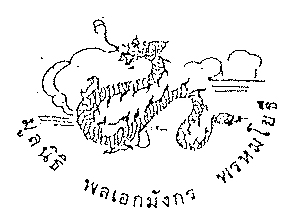 มติที่ประชุม คณะกรรมการมูลนิธิพลเอกมังกร  พรหมโยธี มีมติเห็นชอบข้อบังคับมูลนิธิ ฯ หมวดที่ ๑ ข้อที่ ๒ เครื่องหมายของมูลนิธินี้ คือ (เครื่องหมายเดิม) โดยไม่มีการแก้ไขข้อ ๓  สำนักงานของมูลนิธิ ฯ ตั้งอยู่เลขที่ ๓๑๙ ถนนราชดำเนินนอก แขวงดุสิต เขตดุสิต กรุงเทพมหานคร โทรศัพท์ ๐๒-๒๘๒๒๕๗๑ผู้ช่วยศาสตราจารย์ ดร.ชัยฤทธิ์  ศิลาเดช เสนอให้คณะกรรมการมูลนิธิพลเอกมังกร  พรหมโยธี พิจารณาการขอจดทะเบียนการแก้ไขเพิ่มเติมข้อบังคับมูลนิธิ ฯ ข้อ ๓ สำนักงานมูลนิธิ ตั้งอยู่เลขที่ ๔๖ หมู่ ๓ ตำบลจอมบึง อำเภอจอมบึง จังหวัดราชบุรี โทรศัพท์ ๐๓๒-๒๖๑๗๙๐-๗มติที่ประชุม  คณะกรรมการมูลนิธิพลเอกมังกร  พรหมโยธี มีมติเห็นชอบการขอจดทะเบียนแก้ไขเพิ่มเติมข้อบังคับมูลนิธิ ฯ ข้อ ๓ สำนักงานของมูลนิธิ ฯ ตั้งอยู่เลขที่ ๔๖ หมู่ ๓ ตำบลจอมบึง อำเภอ  จอมบึง จังหวัดราชบุรี โทรศัพท์ ๐๓๒-๒๖๑๗๙๐-๗หมวดที่ ๒  วัตถุประสงค์ ข้อ ๔ วัตถุประสงค์ของมูลนิธินี้ เพื่อ๔.๑  ส่งเสริมการพัฒนาการศึกษาในท้องถิ่น๔.๒ ช่วยเหลือการศึกษาแก่นักศึกษาสังกัดกรมการฝึกหัดครู ที่สมควรได้รับความช่วยเหลือ๔.๓  สนับสนุนการพัฒนาทางวิชาการของสถาบันการศึกษาสังกัดกรมการฝึกหัดครู๔.๔  เพื่อดำเนินการเพื่อสาธารณประโยชน์ หรือร่วมมือกับองค์การการกุศลอื่น ๆ เพื่อสาธารณประโยชน์๔.๕  ไม่ดำเนินการเกี่ยวข้องกับการเมืองแต่ประการใดมติที่ประชุม คณะกรรมการมูลนิธิพลเอกมังกร พรหมโยธี มีมติเห็นชอบข้อบังคับมูลนิธิ ฯ หมวดที่ ๒ ข้อที่ ๔ โดยมีการแก้ไข ดังนี้ข้อ ๔.๒ ช่วยเหลือการศึกษาแก่นักศึกษาสังกัดกรมการฝึกหัดครู ที่สมควรได้รับความช่วยเหลือ แก้ไขเป็น ช่วยเหลือการศึกษาแก่นักศึกษาสังกัดมหาวิทยาลัยราชภัฏ ที่สมควรได้รับความช่วยเหลือข้อ ๔.๓ สนับสนุนการพัฒนาทางวิชาการของสถาบันการศึกษาสังกัดกรมการฝึกหัดครู แก้ไขเป็น สนับสนุนการพัฒนาทางวิชาการของสถาบันการศึกษาสังกัดมหาวิทยาลัยราชภัฏหมวดที่ ๓  ทุนทรัพย์ ทรัพย์สิน และการได้มาซึ่งทรัพย์สินข้อ ๕  ทรัพย์สินของมูลนิธิมีทุนเริ่มแรก คือ๕.๑  เงินสด จำนวน ๒๐๐,๐๐๐.- บาท (สองแสนบาทถ้วน)ข้อ ๖  มูลนิธิอาจได้มาซึ่งทรัพย์สินโดยวิธีต่อไปนี้๖.๑  เงินหรือทรัพย์สินที่มีผู้ยกให้โดยพินัยกรรมหรือนิติกรรมอื่น ๆ โดยมิได้มีเงื่อนไขผูกพันให้มูลนิธิต้องรับผิดชอบในหนี้สินหรือภาวะติดพันอื่นใด๖.๒  เงินหรือทรัพย์สินที่มีผู้มีจิตศรัทธาบริจาคให้๖.๓  ดอกผลซึ่งเกิดจากทรัพย์สินของมูลนิธิผู้ช่วยศาสตราจารย์ ดร.ชัยฤทธิ์  ศิลาเดช เสนอว่า เพื่อให้การดำเนินงานของมูลนิธิ ฯ เป็นไปตามวัตถุประสงค์ จึงเห็นควรให้เพิ่มความข้อ ๖.๔ รายได้อันเกิดจากการดำเนินกิจกรรมของมูลนิธิ เช่น การจัดฝึกอบรมครูเพื่อเข้าสู่วิทยฐานะ โดยอาจเก็บรายได้จากค่าลงทะเบียน เป็นต้นมติที่ประชุม คณะกรรมการมูลนิธิพลเอกมังกร พรหมโยธี มีมติเห็นชอบข้อบังคับมูลนิธิ ฯ หมวดที่ ๓ ข้อ ๕ และข้อ ๖ โดยมีการเพิ่มเติมข้อบังคับมูลนิธิ ฯ ข้อ ๖.๔ รายได้อันเกิดจากการดำเนินกิจกรรมของมูลนิธิ หมวดที่ ๔  คุณสมบัติ และการพ้นจากตำแหน่งของกรรมการข้อ ๗  กรรมการของมูลนิธิต้องมีคุณสมบัติดังนี้๗.๑  มีอายุไม่ต่ำกว่า ๒๐ ปีบริบูรณ์๗.๒  ไม่เป็นบุคคลล้มละลาย หรือไร้ความสามารถ หรือเสมือนไร้ความสามารถ๗.๓  ไม่เป็นผู้ต้องคำพิพากษาให้จำคุก เว้นแต่จะได้กระทำโดยประมาทหรือความผิดลหุโทษข้อ ๘  กรรมการของมูลนิธิพ้นจากตำแหน่งเมื่อ๘.๑  ถึงคราวออกตามวาระ๘.๒  ตายหรือลาออก๘.๓  ขาดคุณสมบัติตามตราสารข้อ ๗๘.๔  เป็นผู้มีความประพฤติและปฏิบัติตนเป็นที่เสื่อมเสีย และคณะกรรมการมูลนิธิมีมติให้ออก โดยมีคะแนนเสียงไม่น้อยกว่าสามในสี่ของคณะกรรมการมูลนิธิมติที่ประชุม คณะกรรมการมูลนิธิพลเอกมังกร  พรหมโยธี มีมติเห็นชอบข้อบังคับมูลนิธิ ฯ หมวดที่ ๔ ข้อ ๗ และข้อ ๘ โดยไม่มีการแก้ไขหมวดที่ ๕  การดำเนินงานของคณะกรรมการมูลนิธิข้อ ๙  มูลนิธินี้ดำเนินการโดยคณะกรรมการมูลนิธิ มีจำนวนไม่น้อยกว่า ๕ คน แต่ไม่เกิน ๒๑ คน ประกอบด้วย ประธานกรรมการมูลนิธิ รองประธานกรรมการมูลนิธิ เลขานุการมูลนิธิ เหรัญญิก และตำแหน่งอื่น ๆ ตามแต่คณะกรรมการมูลนิธิจะเห็นควรข้อ ๑๐  ในวาระเริ่มแรกให้คณะกรรมการผู้เริ่มจัดตั้งมูลนิธิเป็นผู้เลือกตั้งคณะกรรมการดำเนินงานของมูลนิธิขึ้นคณะหนึ่ง ประกอบด้วยประธานกรรมการมูลนิธิและกรรมการอื่น ๆ ตามจำนวนที่เห็นสมควรตามตราสารข้อ ๑๑  วิธีเลือกตั้งกรรมการมูลนิธิให้ปฏิบัติดังนี้ให้คณะกรรมการมูลนิธิชุดที่ดำรงตำแหน่งอยู่เลือกตั้งประธานกรรมการมูลนิธิและกรรมการอื่น ๆ ตามจำนวนที่เห็นสมควรตามตราสารข้อ ๑๒  กรรมการดำเนินงานมูลนิธิอยู่ในตำแหน่งคราวละ ๔ ปีข้อ ๑๓  เพื่อให้การดำเนินงานของมูลนิธิได้เป็นไปโดยติดต่อกัน เมื่อคณะกรรมการดำเนินงานของมูลนิธิได้ปฏิบัติหน้าที่มาครบ ๒ ปี (ครึ่งหนึ่งของวาระการดำรงตำแหน่ง) ให้มีการจับสลากออกไปหนึ่งในสองของจำนวนกรรมการมูลนิธิที่ได้รับเลือกเป็นกรรมการดำเนินงานมูลนิธิครั้งแรกข้อ ๑๔  การเลือกตั้งคณะกรรมการมูลนิธิ ให้ถือเสียงข้างมากของที่ประชุมคณะกรรมการมูลนิธิเป็นมติของที่ประชุมข้อ ๑๕  กรรมการมูลนิธิที่พ้นจากตำแหน่งตามวาระหรือโดยการจับสลากในวาระแรก อาจได้รับเลือกเข้าเป็นกรรมการมูลนิธิได้อีกข้อ ๑๖  ถ้าตำแหน่งกรรมการมูลนิธิว่างลง ให้คณะกรรมการมูลนิธิที่เหลืออยู่ตั้งบุคคลอื่นเป็นกรรมการมูลนิธิแทนตำแหน่งที่ว่าง กรรมการมูลนิธิผู้ได้รับการตั้งซ่อมอยู่ในตำแหน่งเท่าวาะระของผู้ที่ตนแทนมติที่ประชุม  คณะกรรมการมูลนิธิพลเอกมังกร พรหมโยธี มีมติเห็นชอบให้แก้ไขเพิ่มเติมข้อบังคับมูลนิธิ ฯ หมวดที่ ๕ ข้อ ๙ - ข้อ ๑๖ โดยมอบหมายอาจารย์ ดร.วินัย  ชุ่มชื่น ศึกษาข้อมูล และยกร่างข้อบังคับมูลนิธิ ฯ ในหมวดที่ ๕ ขึ้นใหม่ และนำ "ร่าง" เสนอวาระพิจารณาในการประชุมครั้งต่อไป หมวดที่ ๖  อำนาจหน้าที่คณะกรรมการมูลนิธิข้อ ๑๗  คณะกรรมการมูลนิธิมีอำนาจหน้าที่ในการดำเนินกิจการของมูลนิธิ ตามวัตถุประสงค์ของมูลนิธิ และภายใต้ข้อบังคับตราสารนี้ ให้มีอำนาจหน้าที่ต่าง ๆ ดังต่อไปนี้๑๗.๑  กำหนดนโยบายของมูลนิธิ และดำเนินงานตามนโยบายนั้น๑๗.๒  ควบคุมการเงินและทรัพย์สินต่าง ๆ ของมูลนิธิ๑๗.๓ เสนอรายงานกิจการ รายงานการเงิน และบัญชีงบดุล รายได้รายจ่ายต่อกระทรวงมหาดไทย๑๗.๔  ดำเนินการให้เป็นไปตามมติที่ประชุมคณะกรรมการมูลนิธิ และวัตถุประสงค์ของตราสารนี้๑๗.๕  ตราระเบียบเกี่ยวกับการดำเนินกิจการของมูลนิธิ๑๗.๖ แต่งตั้งหรือถอดถอนคณะอนุกรรมการขึ้นคณะหนึ่ง หรือหลายคณะ เพื่อดำเนินการเฉพาะอย่างของมูลนิธิ ภายใต้การควบคุมของคณะกรรมการมูลนิธิ๑๗.๗  เชิญผู้ทรงคุณวุฒิ หรือบุคคลที่ทำประโยชน์ให้มูลนิธิเป็นพิเศษ เป็นกรรมการกิตติมศักดิ์๑๗.๘  เชิญผู้ทรงเกียรติเป็นผู้อุปถัมภ์มูลนิธิ๑๗.๙  เชิญผู้ทรงคุณวุฒิเป็นที่ปรึกษาของคณะกรรมการมูลนิธิ๑๗.๑๐  แต่งตั้งหรือถอดถอนเจ้าหน้าที่ประจำของมูลนิธิ มติให้ดำเนินการตามข้อ ๑๗.๗ ๑๗.๘ และ ๑๗.๙ ต้องเป็นมติเสียงข้างมากของที่ประชุม และที่ปรึกษาตามข้อ ๑๗.๙ ย่อมเป็นที่ปรึกษาของคณะกรรมการมูลนิธิที่เชิญเท่านั้นข้อ ๑๘  ประธานกรรมการมูลนิธิมีอำนาจหน้าที่ ดังนี้๑๘.๑  เป็นประธานของการประชุมคณะกรรมการมูลนิธิ๑๘.๒  สั่งเรียกประชุมคณะกรรมการมูลนิธิ๑๘.๓  เป็นผู้แทนของมูลนิธิในการติดต่อกับบุคคลภายนอกและในการทำนิติกรรมใด ๆ ของมูลนิธิหรือการลงลายมือชื่อในเอกสาร ตราสาร และสรรพหนังสืออันเป็นหลักฐานของมูลนิธิ และในการอรรถคดีนั้น เมื่อประธานกรรมการมูลนิธิ หรือผู้ทำการแทน หรือกรรมการมูลนิธิ ๒ คน ได้ลงลายมือชื่อแล้ว  จึงเป็นอันใช้ได้๑๘.๔  ปฏิบัติการอื่น ๆ ตามตราสาร และมติของคณะกรรมการมูลนิธิข้อ ๑๙  ให้รองประธานกรรมการมูลนิธิ ทำหน้าที่แทนประธานกรรมการมูลนิธิ เมื่อประธานไม่สามารถปฏิบัติหน้าที่ได้ หรือในกรณีที่ประธานมอบหมายให้ทำการแทนข้อ ๒๐  ถ้าประธานกรรมการมูลนิธิและรองประธานกรรมการมูลนิธิไม่สามารถปฏิบัติหน้าที่ในการประชุมคราวหนึ่งคราวใดได้ ให้ที่ประชุมเลือกตั้งกรรมการมูลนิธิคนใดคนหนึ่ง เป็นประธานสำหรับการประชุมคราวนั้นข้อ ๒๑  เลขานุการมูลนิธิมีหน้าที่ควบคุมกิจการ และดำเนินการประจำของมูลนิธิ ติดต่อประสานงานทั่วไป รักษาระเบียบข้อบังคับของมูลนิธิ นัดประชุมกรรมการตามคำสั่งของประธานกรรมการมูลนิธิ และทำรายงานการประชุมตลอดจนรายงานกิจการมูลนิธิข้อ ๒๒  เหรัญญิกมีหน้าที่ควบคุมการเงิน ทรัพย์สินของมูลนิธิตลอดจนบัญชีและเอกสารที่เกี่ยวข้องให้ถูกต้อง และเป็นไปตามระเบียบที่คณะกรรมการมูลนิธิกำหนดข้อ ๒๓  สำหรับกรรมการตำแหน่งอื่น ๆ ให้มีหน้าที่ตามที่คณะกรรมการมูลนิธิกำหนด โดยทำเป็นคำสั่งระบุอำนาจหน้าที่ให้ชัดเจนข้อ ๒๔  คณะกรรมการมูลนิธิมีสิทธิเข้าร่วมประชุมกรรมการ หรืออนุกรรมการอื่น ๆ ของมูลนิธิได้มติที่ประชุม คณะกรรมการมูลนิธิพลเอกมังกร พรหมโยธี มีมติเห็นชอบข้อบังคับมูลนิธิ ฯ หมวดที่ ๖ ข้อ ๑๗ - ข้อ ๒๔ โดยไม่มีการแก้ไข และที่ประชุมได้ดำเนินการ ดังนี้๑)  มอบหมายอาจารย์ ดร.วินัย ชุ่มชื่น ศึกษาข้อบังคับมูลนิธิ ฯ หมวดที่ ๖ ข้อ ๑๗ เพื่อให้ภาษาทางกฎหมาย มีความเหมาะสม รัดกุม และเข้าใจง่าย ไม่ต้องตีความมาก๒)  มอบหมายอาจารย์อดิศักดิ์ แสงส่องฟ้า รวบรวมมติที่ประชุมเกี่ยวกับการออกระเบียบข้อบังคับของคณะกรรมการมูลนิธิ ฯ ชุดเดิม เพื่อใช้ประกอบการแก้ไขเพิ่มเติมข้อบังคับมูลนิธิ ฯ หมวดที่ ๖ ข้อ ๒๒ และข้อ ๒๓ และเสนอวาระพิจารณาในการประชุมครั้งต่อไปหมวดที่ ๗  อนุกรรมการข้อ ๒๕  คณะกรรมการมูลนิธิอาจแต่งตั้งหรือถอดถอนอนุกรรมการได้ตามความเหมาะสม โดยจะแต่งตั้งให้เป็นอนุกรรมการประจำ หรือเพื่อการใดเป็นกรณีพิเศษเฉพาะคราวก็ได้ และในกรณีที่คณะกรรมการมูลนิธิไม่ได้แต่งตั้งประธานอนุกรรมการ เลขานุการ หรืออนุกรรมการในตำแหน่งอื่นไว้ ก็ให้อนุกรรมการแต่ละคณะแต่งตั้งกันเองดำรงตำแหน่งดังกล่าวได้ข้อ ๒๖ อนุกรรมการอยู่ในตำแหน่งจนกว่าจะเสร็จงานที่ได้รับมอบหมายให้กระทำ ส่วนคณะอนุกรรมการประจำอยู่ในตำแหน่งตามเวลาที่คณะกรรมการมูลนิธิกำหนด ซึ่งถ้ามิได้กำหนดไว้ก็ให้อยู่ในตำแหน่งได้เพียงเท่าวาระของคณะกรรมการมูลนิธิซึ่งเป็นผู้แต่งตั้ง และอนุกรรมการที่พ้นจากตำแหน่ง อาจได้รับการแต่งตั้งอีกได้๒๖.๑  อนุกรรมการมีหน้าที่ดำเนินการที่คณะกรรมการมูลนิธิมอบหมาย๒๖.๒  อนุกรรมการมีหน้าที่เสนอความคิดเห็นต่อคณะกรรมการมูลนิธิเกี่ยวกับงานที่ได้รับมอบหมายมติที่ประชุม คณะกรรมการมูลนิธิพลเอกมังกร พรหมโยธี มีมติเห็นชอบข้อบังคับมูลนิธิ ฯ หมวดที่ ๗ ข้อ ๒๕ และข้อ ๒๖ โดยไม่มีการแก้ไข และที่ประชุมได้มอบหมายให้อาจารย์อดิศักดิ์ แสงส่องฟ้า รวบรวมมติที่ประชุมเกี่ยวกับการแต่งตั้งหรือถอดถอนอนุกรรมการของคณะกรรมการมูลนิธิ ฯ ชุดเดิม เพื่อใช้เป็นข้อมูลประกอบการแก้ไขเพิ่มเติมข้อบังคับมูลนิธิ ฯ หมวดที่ ๗ ข้อ ๒๕ และเสนอวาระพิจารณาในการประชุมครั้งต่อไปหมวดที่ ๘  การประชุมคณะกรรมการมูลนิธิข้อ ๒๗  คณะกรรมการมูลนิธิจะต้องจัดให้มีการประชุมสามัญประจำปีทุก ๆ ปี ภายในเดือนพฤษภาคม และต้องมีกรรมการมูลนิธิเข้าประชุมอย่างน้อยกึ่งหนึ่งของจำนวนกรรมการทั้งหมดจึงจะเป็นองค์ประชุมข้อ ๒๘  การประชุมวิสามัญอาจมีได้ในเมื่อประธานกรรมการมูลนิธิ หรือเมื่อคณะกรรมการมูลนิธิตั้งแต่ ๒ คนขึ้นไป แสดงความประสงค์ไปยังประธานกรรมการมูลนิธิ หรือผู้ทำการแทนขอให้มีการประชุมก็ให้เรียกประชุมวิสามัญได้ข้อ ๒๙  กำหนดการประชุมและองค์ประชุมของคณะอนุกรรมการให้เป็นไปตามที่คณะกรรมการมูลนิธิจะกำหนด ซึ่งถ้ามิได้กำหนดไว้ในส่วนที่เกี่ยวข้องกับกำหนดการประชุมให้คณะอนุกรรมการตกลงกันเอง และในส่วนที่เกี่ยวกับองค์ประชุมให้ใช้ข้อ ๒๗ บังคับโดยอนุโลมข้อ ๓๐  ในการประชุมคณะกรรมการมูลนิธิหรือคณะอนุกรรมการ หากมิได้มีข้อบังคับกำหนดไว้เป็นอย่างอื่น มติของที่ประชุมให้ถือเอาคะแนนเสียงข้างมาก ในกรณีที่มีคะแนนเสียงเท่ากัน ให้ประธานในที่ประชุมเป็นผู้ชี้ขาด กิจการใดที่เป็นงานประจำหรือเป็นกิจการเล็กน้อย ประธานกรรมการมูลนิธิมีอำนาจสั่งให้ใช้วิธีสอบถามมติทางหนังสือแทนการเรียกประชุมคณะกรรมการมูลนิธิ แต่ประธานกรรมการมูลนิธิต้องรายงานต่อที่ประชุมคณะกรรมการมูลนิธิในคราวต่อไป ถึงมติและกิจการที่ได้ดำเนินการไปตามมตินั้น กิจการใดเป็นงานประจำ หรือเป็นกิจการเล็กน้อยหรือไม่ ย่อมอยู่ในดุลพินิจของประธานกรรมการมูลนิธิข้อ ๓๑  ในการประชุมคณะกรรมการมูลนิธิหรือคณะอนุกรรมการ ประธานกรรมการมูลนิธิ หรือประธานที่ประชุมมีอำนาจเชิญ หรืออนุญาตให้บุคคลที่เห็นสมควรเข้าร่วมประชุม ในฐานะแขกผู้มีเกียรติ หรือ ผู้สังเกตการณ์ หรือเพื่อชี้แจง หรือเพื่อให้คำปรึกษาแก่ที่ประชุมได้มติที่ประชุม คณะกรรมการมูลนิธิพลเอกมังกร พรหมโยธี มีมติเห็นชอบข้อบังคับมูลนิธิ ฯ หมวดที่ ๘ ข้อ ๒๗ - ข้อ ๓๑ โดยมีการแก้ไข ข้อ ๒๗ คณะกรรมการมูลนิธิจะต้องจัดให้มีการประชุมสามัญประจำปีทุก ๆ ปี ภายในเดือนพฤษภาคม และต้องมีกรรมการมูลนิธิเข้าประชุมอย่างน้อยกึ่งหนึ่งของจำนวนกรรมการทั้งหมด   จึงจะเป็นองค์ประชุม แก้ไขเป็น คณะกรรมการมูลนิธิจะต้องจัดให้มีการประชุมสามัญประจำปีทุก ๆ ปี ไม่เกินเดือนพฤษภาคม และต้องมีกรรมการมูลนิธิเข้าประชุมอย่างน้อยกึ่งหนึ่งของจำนวนกรรมการทั้งหมดจึงจะเป็นองค์ประชุมหมวดที่ ๙  การเงินข้อ ๓๒  ประธานกรรมการมูลนิธิ หรือรองประธานกรรมการมูลนิธิในกรณีทำหน้าที่แทน มีอำนาจสั่งจ่ายเงินได้คราวละไม่เกิน ๕,๐๐๐.- บาท ถ้าเกินกว่าจำนวนดังกล่าวต้องได้รับอนุมัติจากคณะกรรมการมูลนิธิโดยเสียงข้างมาก เว้นแต่กรณีจำเป็นและเร่งด่วน ให้อยู่ในดุลพินิจของประธานกรรมการมูลนิธิที่จะอนุมัติให้จ่ายได้ แล้วต้องรายงานให้คณะกรรมการมูลนิธิทราบในการประชุมคราวต่อไปข้อ ๓๓  เหรัญญิกมีอำนาจเก็บรักษาเงินสดได้ครั้งละไม่เกิน ๑,๐๐๐.- บาทข้อ ๓๔  เงินสดของมูลนิธิหรือเอกสารสิทธิ ต้องนำฝากไว้กับธนาคารหรือสถาบันการเงินอื่นใดที่รัฐบาลให้การค้ำประกัน แล้วแต่คณะกรรมการมูลนิธิจะเห็นสมควรข้อ ๓๕  การสั่งจ่ายเงินโดยเช็คหรือตั๋วจ่ายเงิน จะต้องมีลายมือชื่อของประธานกรรมการมูลนิธิ หรือผู้ทำการแทน กับเลขานุการหรือเหรัญญิกลงนามทุกครั้ง จึงจะเบิกจ่ายได้ข้อ ๓๖  ในการใช้จ่ายของมูลนิธิ ให้จ่ายเพียงดอกผลอันเกิดจากทรัพย์สินที่เป็นทุนของมูลนิธิและเงินที่ผู้บริจาคมิได้แสดงเจตนาให้เป็นเงินสมทบทุนโดยเฉพาะข้อ ๓๗  คณะกรรมการมูลนิธิอาจวางระเบียบเกี่ยวกับการเงิน การบัญชีและทรัพย์สินของมูลนิธิ ตลอดจนกำหนดอำนาจหน้าที่ต่าง ๆ เกี่ยวกับการรับและจ่ายเงินนอกเหนือจากที่กำหนดไว้ในข้อบังคับข้อ ๓๘  ให้มีผู้สอบบัญชีของมูลนิธิ ซึ่งคณะกรรมการมูลนิธิเห็นชอบและแต่งตั้งจากบุคคลที่มิใช่กรรมการหรือเจ้าหน้าที่อื่นของมูลนิธิ โดยจะให้ดำรงตำแหน่งกิตติมศักดิ์ หรือได้รับค่าตอบแทนอย่างไร สุดแต่ที่ประชุมคณะกรรมการมูลนิธิจะกำหนดข้อ ๓๙  ผู้สอบบัญชีมีอำนาจหน้าที่ตรวจสอบบัญชีของมูลนิธิ และรับรองบัญชีงบดุลประจำปีที่คณะกรรมการมูลนิธิจะต้องรายงานต่อกระทรวงมหาดไทย ผู้สอบบัญชีมีสิทธิ์ตรวจสอบบัญชีและเอกสารที่เกี่ยวข้อง ตลอดจนสอบถามกรรมการมูลนิธิและเจ้าหน้าที่ของมูลนิธิในเรื่องใด ๆ ที่เกี่ยวกับการเงิน การบัญชี และเอกสารดังกล่าวได้มติที่ประชุม คณะกรรมการมูลนิธิพลเอกมังกร พรหมโยธี มีมติเห็นชอบข้อบังคับมูลนิธิ ฯ หมวดที่ ๙ ข้อ ๓๒ - ข้อ ๓๙ โดยมีการแก้ไข ดังนี้ข้อ ๓๒  ประธานกรรมการมูลนิธิ หรือรองประธานกรรมการมูลนิธิในกรณีทำหน้าที่แทน มีอำนาจสั่งจ่ายเงินได้คราวละไม่เกิน ๕,๐๐๐.- บาท ถ้าเกินกว่าจำนวนดังกล่าวต้องได้รับอนุมัติจากคณะกรรมการมูลนิธิโดยเสียงข้างมาก เว้นแต่กรณีจำเป็นและเร่งด่วน ให้อยู่ในดุลพินิจของประธานกรรมการมูลนิธิที่จะอนุมัติให้จ่ายได้ แล้วต้องรายงานให้คณะกรรมการมูลนิธิทราบในการประชุมคราวต่อไป แก้ไขเป็น ประธานกรรมการมูลนิธิ หรือรองประธานกรรมการมูลนิธิในกรณีทำหน้าที่แทน มีอำนาจสั่งจ่ายเงินได้คราวละไม่เกิน ๒๐,๐๐๐.- บาท ถ้าเกินกว่าจำนวนดังกล่าวต้องได้รับอนุมัติจากคณะกรรมการมูลนิธิโดยเสียงข้างมาก เว้นแต่กรณีจำเป็นและเร่งด่วน ให้อยู่ในดุลพินิจของประธานกรรมการมูลนิธิที่จะอนุมัติให้จ่ายได้ แล้วต้องรายงานให้คณะกรรมการมูลนิธิทราบในการประชุมคราวต่อไปข้อ ๓๓  เหรัญญิกมีอำนาจเก็บรักษาเงินสดได้ครั้งละไม่เกิน ๑,๐๐๐.- บาท แก้ไขเป็น เหรัญญิกมีอำนาจเก็บรักษาเงินสดได้ครั้งละไม่เกิน ๑๐,๐๐๐.- บาทข้อ ๓๖ ในการใช้จ่ายของมูลนิธิ ให้จ่ายเพียงดอกผลอันเกิดจากทรัพย์สินที่เป็นทุนของมูลนิธิและเงินที่ผู้บริจาคมิได้แสดงเจตนาให้เป็นเงินสมทบทุนโดยเฉพาะ แก้ไขเป็น ในการใช้จ่ายของมูลนิธิ ให้จ่ายเพียงดอกผลอันเกิดจากทรัพย์สินที่เป็นทุนของมูลนิธิ และเงินที่ผู้บริจาคมิได้แสดงเจตนาให้เป็นเงินสมทบทุนโดยเฉพาะ และรายได้อันเกิดจากการจัดกิจกรรมของมูลนิธิหมวดที่ ๑๐  การแก้ไขเพิ่มเติมตราสารข้อ ๔๐  การแก้ไขเพิ่มเติมตราสารจะกระทำได้โดยเฉพาะที่ประชุมคณะกรรมการมูลนิธิ ซึ่งต้องมีกรรมการมูลนิธิเข้าประชุมไม่น้อยกว่าสามในสี่ของจำนวนกรรมการทั้งหมด และมติให้แก้ไขหรือเพิ่มเติมตราสาร ต้องประกอบด้วย คะแนนเสียงไม่น้อยกว่าสองในสามของจำนวนกรรมการที่เข้าประชุมมติที่ประชุม คณะกรรมการมูลนิธิพลเอกมังกร พรหมโยธี มีมติเห็นชอบข้อบังคับมูลนิธิ ฯ หมวดที่ ๑๐ ข้อ ๔๐ โดยไม่มีการแก้ไขหมวดที่ ๑๑  การเลิกมูลนิธิข้อ ๔๑  ถ้ามูลนิธิต้องเลิกล้มไปโดยมติของคณะกรรมการ หรือโดยเหตุใดก็ตาม ทรัพย์สินทั้งหมดของมูลนิธิที่เหลือให้ตกเป็นกรรมสิทธิ์แก่กรมการฝึกหัดครูข้อ ๔๒  การสิ้นสุดของมูลนิธินั้น นอกจากที่กฎหมายบัญญัติไว้แล้วให้มูลนิธิเป็นอันสิ้นสุดโดยมิต้องให้ศาลสั่งเลิก ด้วยเหตุต่อไปนี้๔๒.๑  เมื่อมูลนิธิได้รับอนุญาตให้จดทะเบียนจัดตั้งเป็นนิติบุคคลแล้วไม่ได้รับทรัพย์สินตามคำมั่นเต็มจำนวน๔๒.๒  เมื่อกรรมการมูลนิธิจำนวนสองในสามมีมติให้ยกเลิก๔๒.๓  เมื่อมูลนิธิไม่อาจหากรรมการได้ครบตามจำนวนกรรมการที่กำหนดไว้ในตราสาร๔๒.๔  เมื่อมูลนิธิไม่สามารถดำเนินการต่อไปได้ไม่ว่าด้วยเหตุใด ๆมติที่ประชุม คณะกรรมการมูลนิธิพลเอกมังกร พรหมโยธี มีมติเห็นชอบข้อบังคับมูลนิธิ ฯ หมวดที่ ๑๑ ข้อ ๔๑ และข้อ ๔๒ โดยมีการแก้ไข ข้อ ๔๑ ถ้ามูลนิธิต้องเลิกล้มไปโดยมติของคณะกรรมการ หรือโดยเหตุใดก็ตาม ทรัพย์สินทั้งหมดของมูลนิธิที่เหลือให้ตกเป็นกรรมสิทธิ์แก่กรมการฝึกหัดครู แก้ไขเป็น   ถ้ามูลนิธิต้องเลิกล้มไปโดยมติของคณะกรรมการ หรือโดยเหตุใดก็ตาม ทรัพย์สินทั้งหมดของมูลนิธิที่เหลือให้ตกเป็นกรรมสิทธิ์แก่สังกัดมหาวิทยาลัยราชภัฏหมวดที่ ๑๒  บทเบ็ดเตล็ดข้อ ๔๓  การตีความในตราสารของมูลนิธิ หากเป็นที่สงสัยให้คณะกรรมการมูลนิธิโดยเสียงข้างมากของจำนวนกรรมการที่มีอยู่เป็นผู้ชี้ขาดข้อ ๔๔  ให้นำบทบัญญัติแห่งประมวลกฎหมายแพ่งและพาณิชย์ว่าด้วยมูลนิธิมาใช้บังคับในเมื่อตราสารของมูลนิธิไม่ได้กำหนดไว้ข้อ ๔๕  มูลนิธิจะต้องไม่กระทำการค้ากำไร และจะต้องไม่ดำเนินการนอกเหนือไปจากตราสารที่กำหนดไว้มติที่ประชุม คณะกรรมการมูลนิธิพลเอกมังกร พรหมโยธี มีมติเห็นชอบข้อบังคับมูลนิธิ ฯ หมวดที่ ๑๒ ข้อ ๔๓ - ข้อ ๔๕ โดยมีการแก้ไข ข้อ ๔๕ มูลนิธิจะต้องไม่กระทำการค้ากำไร และจะต้องไม่ดำเนินการนอกเหนือไปจากตราสารที่กำหนดไว้ แก้ไขเป็น มูลนิธิต้องไม่ดำเนินการทางผลประโยชน์มาแบ่งปันกัน หรือเพื่อบุคคลใด นอกจากเพื่อดำเนินการตามวัตถุประสงค์ของมูลนิธินั้น๕.๒ พิจารณาการขอเปลี่ยนแปลงผู้มีอำนาจลงนามสั่งจ่ายเงิน และการขอปิดบัญชีมูลนิธิพลเอกมังกร  พรหมโยธีอาจารย์อดิศักดิ์  แสงส่องฟ้า กรรมการและเลขานุการ ชี้แจงรายละเอียดว่า ด้วยมูลนิธิพลเอกมังกร พรหมโยธี มีบัญชีเงินฝากธนาคารตามงบดุล ณ วันที่ ๓๑ ธันวาคม พ.ศ. ๒๕๕๗ จำนวน ๔ บัญชี ดังนี้		๑. บัญชีเงินฝากประจำ ธนาคารกรุงไทย เลขที่ ๔๖๖-๒-๐๑๑๘๘-๔ จำนวนเงิน ๗๕๐,๐๐๐.๐๐ บาท		๒. บัญชีออมทรัพย์ ธนาคารกรุงไทย เลขที่ ๔๖๖-๐-๑๖๑๔๔-๗ จำนวนเงิน ๖๐,๒๘๔.๑๗  บาท		๓. บัญชีเงินฝากประจำ ธนาคารทหารไทย เลขที่ ๑๖๑-๓-๐๐๕๐๘-๙ จำนวนเงิน๑๑๒,๗๙๕.๘๒ บาท		๔. บัญชีออมทรัพย์ ธนาคารทหารไทย เลขที่ ๑๖๑-๒-๑๓๓๗๗-๕ จำนวนเงิน ๑๘๒,๖๕๓.๒๓ บาท				บัญชีเงินฝากธนาคาร ทั้ง ๔ บัญชี ผู้มีอำนาจลงนามสั่งจ่ายเป็นคณะกรรมการมูลนิธิ ฯ ชุดเดิม      ซึ่งสำนักงานมูลนิธิมหาวิทยาลัยราชภัฏ มหาวิทยาลัยราชภัฏพระนคร เป็นผู้ดำเนินการ		แต่ในปัจจุบันมหาวิทยาลัยราชภัฏหมู่บ้านจอมบึง ได้รับโอนงานมูลนิธิพลเอกมังกร  พรหมโยธี มาดำเนินการ ฝ่ายเลขานุการจึงเสนอคณะกรรมการพิจารณาการเปลี่ยนแปลงผู้มีอำนาจลงนาม    สั่งจ่าย และปิดบัญชีมูลนิธิพลเอกมังกร พรหมโยธี ดังนี้		การเปลี่ยนแปลงผู้มีอำนาจสั่งจ่ายเงิน		๑.  บัญชีเงินฝากประจำ ธนาคารกรุงไทย เลขที่ ๔๖๖-๒-๐๑๑๘๘-๔ จำนวนเงิน ๗๕๐,๐๐๐.๐๐  บาท		๒.  บัญชีออมทรัพย์ ธนาคารกรุงไทย เลขที่ ๔๖๖-๐-๑๖๑๔๔-๗ จำนวนเงิน ๖๐,๒๘๔.๑๗  บาท		การปิดบัญชี		๑.  บัญชีเงินฝากประจำ ธนาคารทหารไทย เลขที่ ๑๖๑-๓-๐๐๕๐๘-๙ จำนวนเงิน๑๑๒,๗๙๕.๘๒  บาท		๒.  บัญชีออมทรัพย์ ธนาคารทหารไทย เลขที่ ๑๖๑-๒-๑๓๓๗๗-๕ จำนวนเงิน๑๘๒,๖๕๓.๒๓  บาท		มติที่ประชุม อาศัยอำนาจตามความ ข้อ ๓๒ และข้อ ๓๖ แห่งข้อบังคับมูลนิธิพลเอกมังกร  พรหมโยธี คณะกรรมการมูลนิธิ ฯ มีมติเห็นชอบการขอเปลี่ยนแปลงผู้มีอำนาจลงนามสั่งจ่ายเงิน และการขอปิดบัญชีมูลนิธิพลเอกมังกร พรหมโยธี ตามรายละเอียดดังนี้๑. ผู้มีอำนาจลงนามสั่งจ่ายเงิน ในบัญชีเงินฝากประจำ ธนาคารกรุงไทย เลขที่ ๔๖๖-๒-๐๑๑๘๘-๔ จำนวนเงิน ๗๕๐,๐๐๐.๐๐ บาท และบัญชีออมทรัพย์ ธนาคารกรุงไทย เลขที่ ๔๖๖-๐-๑๖๑๔๔-๗ จำนวนเงิน ๖๐,๒๘๔.๑๗ บาท ประกอบด้วย ประธานกรรมการมูลนิธิ ฯ หรือรองประธานกรรมการมูลนิธิ ฯ กับเลขานุการ หรือเหรัญญิก จำนวน ๒ ใน ๔ คนขึ้นไป เป็นผู้มีอำนาจลงนามสั่งจ่ายเงินในบัญชีดังกล่าว		๒. มอบอำนาจให้นางสาวหทัยรัตน์  มีจันทร์ ดำเนินการปิดบัญชีเงินฝากประจำ ธนาคารทหารไทย เลขที่ ๑๖๑-๓-๐๐๕๐๘-๙ จำนวนเงิน ๑๑๒,๗๙๕.๘๒ บาท และปิดบัญชีออมทรัพย์ ธนาคารทหารไทย เลขที่ ๑๖๑-๒-๑๓๓๗๗-๕ จำนวนเงิน ๑๘๒,๖๕๓.๒๓ บาท หลังจากนั้นให้นำเงินที่ได้จากการปิดบัญชีดังกล่าวไปดำเนินการเปิดบัญชีเงินฝาก หรือลงทุนในพันธบัตรรัฐบาลในสถาบันทางการเงินที่ให้ผลตอบแทนที่สูงกว่า แต่มีความเสี่ยงน้อยกว่า เพื่อให้เกิดประโยชน์สูงสุดแก่มูลนิธิ ฯ และนำเสนอวาระพิจารณาในการประชุมครั้งต่อไป๕.๓  พิจารณาแต่งตั้งผู้มีอำนาจลงนามสั่งจ่ายเงินมูลนิธิพลเอกมังกร  พรหมโยธี  ผู้ช่วยศาสตราจารย์ ดร.ชัยฤทธิ์  ศิลาเดช ชี้แจงรายละเอียดว่า ตามข้อบังคับมูลนิธิพลเอกมังกร  พรหมโยธี ข้อ ๓๕ การสั่งจ่ายเงินโดยเช็คหรือตั๋วจ่ายเงิน จะต้องมีลายมือชื่อของประธานกรรมการมูลนิธิ ฯ หรือผู้ทำการแทนกับเลขานุการ หรือเหรัญญิกลงนามทุกครั้ง จึงจะเบิกจ่ายเงินได้ จึงเสนอให้คณะกรรมการ ฯ พิจารณาแต่งตั้งผู้มีอำนาจลงนามการสั่งจ่ายเงินโดยเช็คหรือตั๋วจ่ายเงิน มูลนิธิพลเอกมังกร  พรหมโยธี มติที่ประชุม อาศัยอำนาจตามความ ข้อ ๓๕ แห่งข้อบังคับมูลนิธิพลเอกมังกร  พรหมโยธี คณะกรรมการมูลนิธิ ฯ มีมติเห็นชอบการพิจารณาแต่งตั้งผู้มีอำนาจลงนามสั่งจ่ายเงินโดยเช็คหรือตั๋วจ่ายเงินมูลนิธิพลเอกมังกร  พรหมโยธี จะต้องมีลายมือชื่อของประธานกรรมการมูลนิธิ ฯ หรือรองประธานกรรมการมูลนิธิ ฯ กับเลขานุการ หรือเหรัญญิก จำนวน ๒ ใน ๔ คนขึ้นไป เป็นผู้มีอำนาจลงนาม จึงจะสามารถสั่งจ่ายเงินโดยเช็คหรือตั๋วจ่ายเงินได้ ระเบียบวาระที่ ๖  เรื่องอื่น ๆ๖.๑  การกำหนดแนวปฏิบัติ เรื่อง การจัดสรรเงินรายได้ที่เกิดจากดอกเบี้ยเงินฝากธนาคารของมูลนิธิ พลเอกมังกร  พรหมโยธี  อาจารย์ ดร.อาคม  เจริญสุข เสนอว่า ควรมีการกำหนดแนวปฏิบัติ เรื่อง การจัดสรรเงินรายได้ ที่เกิดจากดอกเบี้ยเงินฝากธนาคารของมูลนิธิ ฯ ซึ่งในปัจจุบันรายละเอียดตาม งบดุล ณ วันที่ ๓๑ ธันวาคม พ.ศ. ๒๕๕๗ มูลนิธิ ฯ มีรายได้หลังหักค่าใช้จ่าย จำนวน ๑๑,๔๘๘.๙๙ บาท ผู้ช่วยศาสตราจารย์ ดร.ชัยฤทธิ์  ศิลาเดช กล่าวว่า ตามความ ข้อ ๓๖ แห่งข้อบังคับมูลนิธิพลเอกมังกร  พรหมโยธี กำหนดว่า "ในการใช้จ่ายเงินของมูลนิธิ ให้จ่ายเพียงดอกผลอันเกิดจากทรัพย์สินที่เป็นทุนของมูลนิธิและเงินที่ผู้บริจาคมิได้แสดงเจตนาให้เป็นเงินสมทบทุนโดยเฉพาะ" ดังนั้น ก่อนที่จะกำหนดแนวปฏิบัติ เรื่อง การจัดสรรเงินรายได้ที่เกิดจากดอกเบี้ยเงินฝากธนาคารของมูลนิธิ ฯ จึงควรตรวจสอบรายละเอียดรายได้ ที่แท้จริงของมูลนิธิ ฯ ที่เกิดจากดอกเบี้ยเงินฝากธนาคาร ซึ่งเกิดขึ้นในปี พ.ศ. ๒๕๕๗ ทั้งหมดก่อนว่า มีจำนวนทั้งหมดเท่าไหร่ มติที่ประชุม  คณะกรรมการมูลนิธิพลเอกมังกร พรหมโยธี มีมติเห็นชอบให้เลขานุการและเหรัญญิก ดำเนินการตรวจสอบรายละเอียดของรายได้ที่เกิดจากดอกเบี้ยเงินฝากธนาคารของมูลนิธิ ฯ ในปี พ.ศ. ๒๕๕๗ ว่ามีจำนวนทั้งหมดเท่าไหร่ เพื่อให้การดำเนินงานของมูลนิธิ ฯ เป็นไปอย่างมีประสิทธิภาพ และถูกต้องตามข้อบังคับ ฯ โดยให้ตรวจสอบจากรายงานการประชุมย้อนหลังของคณะกรรมการ ฯ ชุดเดิม ควบคู่กับการตรวจสอบบัญชีเงินฝาก เพื่อให้การจัดสรรดอกผลที่จะใช้ในการดำเนินกิจกรรมในปี พ.ศ. ๒๕๕๘        เป็นไปตามวัตถุประสงค์ของมูลนิธิ ฯ และนำเสนอวาระพิจารณาในการประชุมครั้งต่อไป ๖.๒  กิจกรรมของมูลนิธิพลเอกมังกร  พรหมโยธี ประจำปี พ.ศ. ๒๕๕๘ ผู้ช่วยศาสตราจารย์ ดร.ชัยฤทธิ์  ศิลาเดช แจ้งว่า ในการประชุมครั้งต่อไป ขอให้คณะกรรมการ ฯ ร่วมกันนำเสนอข้อมูลกิจกรรมของมูลนิธิพลเอกมังกร  พรหมโยธี ประจำปี พ.ศ. ๒๕๕๘ เพื่อให้เป็นไปตามวัตถุประสงค์ของมูลนิธิ ฯ เช่น กิจกรรมส่งเสริมการศึกษาเพื่อท้องถิ่น เป็นต้น อาจารย์ ดร.อาคม  เจริญสุข เสนอว่า มูลนิธิพลเอกมังกร พรหมโยธี ควรเข้าร่วมกิจกรรมในงานประเพณี "ปีนเขาเข้าถ้ำจอมพล ครั้งที่ ๗" ที่จะจัดขึ้นในวันที่ ๑ - ๑๐ พฤศจิกายน ๒๕๕๘ นี้ เพื่อให้มูลนิธิ ฯ เป็นที่รู้จักของสังคมเพิ่มมากขึ้น โดยอาจเชิญศิษย์เก่าที่เคยศึกษาในสมัยที่ยังเป็นวิทยาลัยครูหมู่บ้านจอมบึง  มาถ่ายทอดความรู้และประสบการณ์ผู้ช่วยศาสตราจารย์จิรศักดิ์  เอี่ยมพงษ์ไพฑูรย์ กล่าวว่า มีศิษย์เก่าท่านหนึ่งจากภาคใต้ ซึ่งได้เคยมาศึกษาที่วิทยาลัยครูหมู่บ้านจอมบึงเป็นรุ่นแรก ๆ ได้เขียนเรื่องสั้นเกี่ยวกับชีวิตความเป็นอยู่ของตนเองระหว่างการศึกษาลงในหนังสือ เมื่อได้อ่านแล้วมีความน่าสนใจมาก เพราะเขียนได้ละเอียด อ่านแล้วทำให้สามารถมองเห็นภาพของวิทยาลัยครูหมู่บ้านจอมบึงในสมัยนั้นได้อย่างชัดเจน จึงเสนอว่า ควรรวบรวมเรื่องสั้นของศิษย์เก่าท่านนี้ มาตีพิมพ์เป็นหนังสือ และเผยแพร่ในนามมูลนิธิพลเอกมังกร พรหมโยธี เพื่อจัดจำหน่าย  หารายได้เข้ามูลนิธิ ฯ และใช้เป็นทุนในการจัดสร้างอนุสาวรีย์พลเอกมังกร พรหมโยธีอาจารย์ไพศาล  กมลฉ่ำ เสนอว่า ในการประชุมครั้งต่อไป คณะกรรมการมูลนิธิ ฯ ควรร่วมกันกำหนดแนวทางการประชาสัมพันธ์มูลนิธิ ฯ ให้สาธารณชนภายนอกได้รับทราบ เพราะอธิการบดีจะต้องแจ้งความคืบหน้าในการดำเนินงานของมูลนิธิ ฯ ให้ที่ประชุมมหาวิทยาลัยราชภัฏได้รับทราบมติที่ประชุม  คณะกรรมการมูลนิธิพลเอกมังกร พรหมโยธี มีมติรับทราบและเห็นชอบ ดังนี้๑. มูลนิธิ ฯ จะเข้าร่วมกิจกรรมในงานประเพณี "ปีนเขาเข้าถ้ำจอมพล ครั้งที่ ๗"    ที่จะจัดขึ้นในวันที่ ๑ - ๑๐ พฤศจิกายน ๒๕๕๘ ในนามมูลนิธิพลเอกมังกร พรหมโยธี เพื่อเป็นการประชาสัมพันธ์มูลนิธิ ฯ ให้เป็นที่รู้จักของสังคมในวงกว้างเพิ่มมากขึ้น ๒. มอบหมายผู้ช่วยศาสตราจารย์จิรศักดิ์  เอี่ยมพงษ์ไพฑูรย์ เป็นตัวแทนในการประสานงานกับศิษย์เก่าฯ ที่เขียนเรื่องสั้นเกี่ยวกับวิทยาลัยครูหมู่บ้านจอมบึง เพื่อขออนุญาตนำเรื่องสั้นดังกล่าวมาตีพิมพ์เป็นหนังสือ และเผยแพร่ในนามมูลนิธิพลเอกมังกร พรหมโยธี เพื่อจัดจำหน่ายหารายได้เข้ามูลนิธิ ฯ และใช้เป็นทุนในการจัดสร้างอนุสาวรีย์พลเอกมังกร พรหมโยธี ๓. การจัดการประชุมคณะกรรมการมูลนิธิ ฯ  ครั้งต่อไป ให้จัดในสัปดาห์สุดท้ายของเดือน มิถุนายน ๒๕๕๘ หรือสัปดาห์แรกของเดือน กรกฎาคม ๒๕๕๘๔. ในการประชุมครั้งต่อไป ขอให้คณะกรรมการมูลนิธิ ฯ เตรียมเสนอรายชื่อบุคคลที่จะเชิญเข้ามาเป็นผู้ทรงคุณวุฒิในด้านต่าง ๆ ดังนี้๑) ผู้ทรงคุณวุฒิ ที่จะเชิญมาเป็นกรรมการกิตติมศักดิ์๒) ผู้ทรงเกียรติ ที่จะเชิญมาเป็นผู้อุปถัมภ์มูลนิธิ๓) ผู้ทรงคุณวุฒิ ที่จะเชิญมาเป็นที่ปรึกษาของคณะกรรมการมูลนิธิปิดประชุมเวลา ๑๒.๑๑ น.นางสาวลภัสสิริณ  สมบูรณ์สกุลวุฒิ  ผู้จดบันทึกและพิมพ์รายงานการประชุมนางรพีพรรณ  คทาวัชรกุล ผู้ตรวจรายงานการประชุมอาจารย์อดิศักดิ์  แสงส่องฟ้า  ผู้ตรวจทานรายงานการประชุม